PREDSEDA NÁRODNEJ RADY SLOVENSKEJ REPUBLIKYČíslo: CRD-2636/2022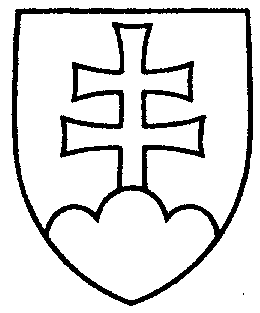 1392ROZHODNUTIEPREDSEDU NÁRODNEJ RADY SLOVENSKEJ REPUBLIKYz 5. decembra 2022o pridelení návrhu na vyslovenie súhlasu Národnej rady Slovenskej republiky so zmenou podmienok použitia štátnych finančných aktív na prerokovanie výborom Národnej rady Slovenskej republiky	P r i d e ľ u j e m	návrh na vyslovenie súhlasu Národnej rady Slovenskej republiky so zmenou podmienok použitia štátnych finančných aktív schválených uznesením vlády SR č. 757 zo dňa 2. decembra 2020 na realizáciu následnej finančnej stabilizácie zdravotníckych zariadení 
(tlač 1333), doručený 2. decembra 2022	Výboru Národnej rady Slovenskej republiky pre financie a rozpočet a	Výboru Národnej rady Slovenskej republiky pre zdravotníctvo	na prerokovanie do začiatku rokovania o tomto návrhu na schôdzi Národnej rady Slovenskej republiky	s tým, že ako gestorský Výbor Národnej rady Slovenskej republiky pre zdravotníctvo podá Národnej rade Slovenskej republiky správu o výsledku prerokovania uvedeného materiálu vo výboroch a návrh na uznesenie Národnej rady Slovenskej republiky.Boris   K o l l á r   v. r.